                                                  Page 1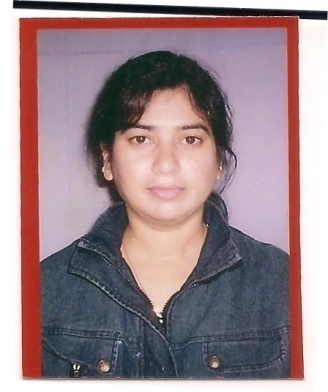                                                 Anita                                         Profession:  Civil Engineer        					 Email:  Anita.338355@2freemail.com         PROFILETo be part of a team in a reputated company where, I would get ample opportunities to take challenges and responsibilities and to grow with the organization to master my professional and personal life.PERSONAL PROFILEAcademic Qualification	:	ADMINISTRATIONComputers			:	Well versed in usage of computerDriving License		:	Having U.A.E LicenseDate of Birth			:	5th Oct 1976Nationality			:	IndianVisa Status			: 	Residence Visa Professional Experience 	: 	19 yearsOffice Administration		:  	09 yearsCivil Engineer		  	:  	09 yearsUAE experience		:	9 years since 2006From June 2008 to 2016 Torento Building Cont. Co. LLCCivil Engineer & PRO workTo manage day to day responsibilitiesMaintaining systematic record keepingAll municipality building work permit related workSites inspections and check work scheduleAll visa formalities for new comers From June 2006 to 2008 Jazeera PORT Govt. of Ras Al KhaimahMarketing AssistantCoordination between the clients and the directorTo manage day to day responsibilitiesLiaise between the reporting manager and other Head of the DepartmentMaintaining systematic record keepingExecution of the jobs with in the specified time framePage 2From June 2005 to 2006 dateGovt. of RAK PORT (Passenger Terminal) Dubai & Ras Al Khaimah Office AdministratorFront Office ManagementTo manage day to day responsibilitiesLiaise between the reporting manager and other Head of the DepartmentHandling Passengers and their complaints and suggestionsCoordination between the travelers and terminal managementPreparing front office staff duty scheduleMaintaining systematic record keepingExecution of the jobs with in the specified time frameFrom 2000 to 2005M/s Royal café (Hotel) Office AdministratorArrange appointments and meetingsHandling enquiries, complaints and suggestionsHandling incoming and outgoing faxes and other documentsSystematic control of filing and documentsAttend interpersonal inquiriesHandling incoming and outgoing telephone callsAdministrate front office staffTravel arrangements for sr. officialsMaintaining staff recordFrom 1996 to 2000Office AdministratorComputer training for basic software to school children up to 10th grade.STRENGTHWork efficiently under pressureProactive attitude towards workComputer literate and quick adaptabilityA keen attitude to accept challenges & fulfill goalsDynamic and charming personalityPage 3ACADEMIC QUALIFICATIONBE Bachelor of Engineering				INDIADiploma in computer Programming From Aptech	COMPUTER SKILLS AND LITERACYC, C++, Java, Oracle, Foxpro, MS Office, and internet application with excellent working knowledgeANITA 